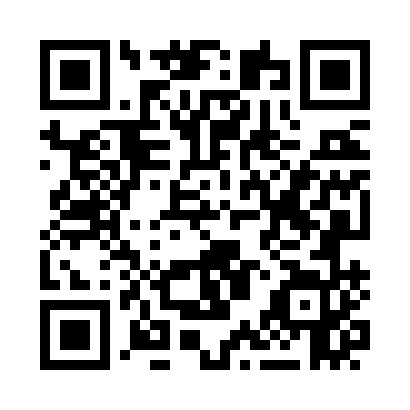 Prayer times for Morawa, AustraliaWed 1 May 2024 - Fri 31 May 2024High Latitude Method: NonePrayer Calculation Method: Muslim World LeagueAsar Calculation Method: ShafiPrayer times provided by https://www.salahtimes.comDateDayFajrSunriseDhuhrAsrMaghribIsha1Wed5:236:4412:133:195:426:582Thu5:246:4512:133:195:416:573Fri5:246:4512:133:185:406:564Sat5:256:4612:133:185:396:565Sun5:256:4612:133:175:396:556Mon5:266:4712:133:165:386:547Tue5:266:4812:133:165:376:548Wed5:276:4812:123:155:366:539Thu5:276:4912:123:155:366:5310Fri5:286:4912:123:145:356:5211Sat5:286:5012:123:145:346:5212Sun5:296:5112:123:135:346:5113Mon5:296:5112:123:135:336:5114Tue5:306:5212:123:125:336:5015Wed5:306:5212:123:125:326:5016Thu5:316:5312:123:115:316:4917Fri5:316:5412:123:115:316:4918Sat5:326:5412:123:105:306:4819Sun5:326:5512:133:105:306:4820Mon5:336:5512:133:105:296:4821Tue5:336:5612:133:095:296:4722Wed5:346:5712:133:095:296:4723Thu5:346:5712:133:095:286:4724Fri5:356:5812:133:085:286:4625Sat5:356:5812:133:085:276:4626Sun5:356:5912:133:085:276:4627Mon5:366:5912:133:075:276:4628Tue5:367:0012:133:075:266:4529Wed5:377:0012:133:075:266:4530Thu5:377:0112:143:075:266:4531Fri5:387:0212:143:075:266:45